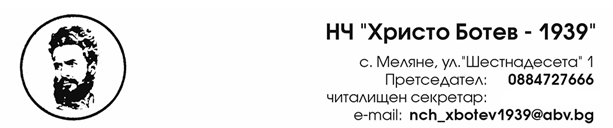 НАРОДНО ЧИТАЛИЩЕ „ХРИСТО БОТЕВ -1939”	С. МЕЛЯНЕ, ОБЩ. ГЕОРГИ ДАМЯНОВО, ОБЛ. МОНТАНАОТЧЕТНА НАРОДНО ЧИТАЛИЩЕ „ХРИСТО БОТЕВ - 1939” ЗА ИЗВЪРШЕНАТА ДЕЙНОСТ  ПРЕЗ 2023 г.		През 2023 г. Народно читалище „Христо Ботев - 1939” по традиция чества Сирни Заговезни с  традиционно палене на огън, на Лазаров ден децата от селото по традиция лазаруваха, за 01. Март децата на селото за изработиха мартеници, на 30. Април взе участие във фестивала на Чипровския килим със занаята „Копаничарство и дърворезба” който е по проект на НФК, също така по този проект има и създадена работилница, която е оборудвана и функционира с ръководител Чавдар Антов, на 23.12.2024 г. съвместно кмета са с. Меляне организираха коледно тържество на което бяха раздадени подаръци на децата.Дата: 29.02.2024 г.		Председател:		/Десислава Цветанова/